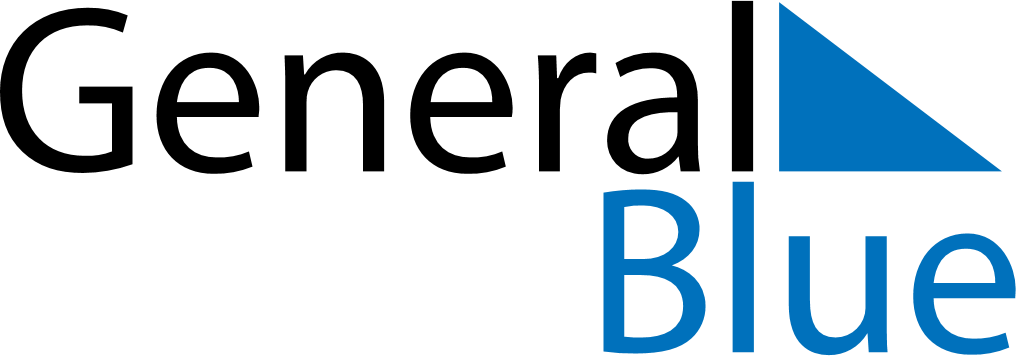 2024 - Q1United States 2024 - Q1United States 2024 - Q1United States 2024 - Q1United States 2024 - Q1United States 2024 - Q1United States JanuaryMONTUEWEDTHUFRISATSUNJanuary1234567January891011121314January15161718192021January22232425262728January293031JanuaryFebruaryMONTUEWEDTHUFRISATSUNFebruary1234February567891011February12131415161718February19202122232425February26272829FebruaryMarchMONTUEWEDTHUFRISATSUNMarch123March45678910March11121314151617March18192021222324March25262728293031MarchJan 1: New Year’s DayJan 15: Martin Luther King Jr. DayFeb 14: Valentine’s DayFeb 19: Washington’s BirthdayMar 17: St. Patrick’s DayMar 31: Easter Sunday